Publicado en Madrid el 19/07/2018 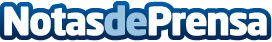 Carlin inaugura una nueva tienda en ValenciaCon esta apertura son ya 12 sus establecimientos en la capital levantina, una de las zonas prioritarias para la estrategia de expansión nacional de la cadenaDatos de contacto:Nuria Rabadán917188509Nota de prensa publicada en: https://www.notasdeprensa.es/carlin-inaugura-una-nueva-tienda-en-valencia_1 Categorias: Franquicias Valencia Emprendedores Consumo http://www.notasdeprensa.es